Муниципальное бюджетное общеобразовательное учреждение «Средняя общеобразовательная школа № 24 п. Бира»СОГЛАСОВАНО                                                        УТВЕРЖДАЮЗаместитель директора школы                              Директор МБОУ СОШ № 24 п.Бирапо воспитательной работе                                          ________________Е.П.Павлова______________В.М.Фомицкая                             протокол № «___»________2020г.«___»________________2020гПРОГРАММА  ЛЕТНЕГО  ПРОФИЛЬНОГО ОТРЯДА «Страна Читалия на планете Лето» 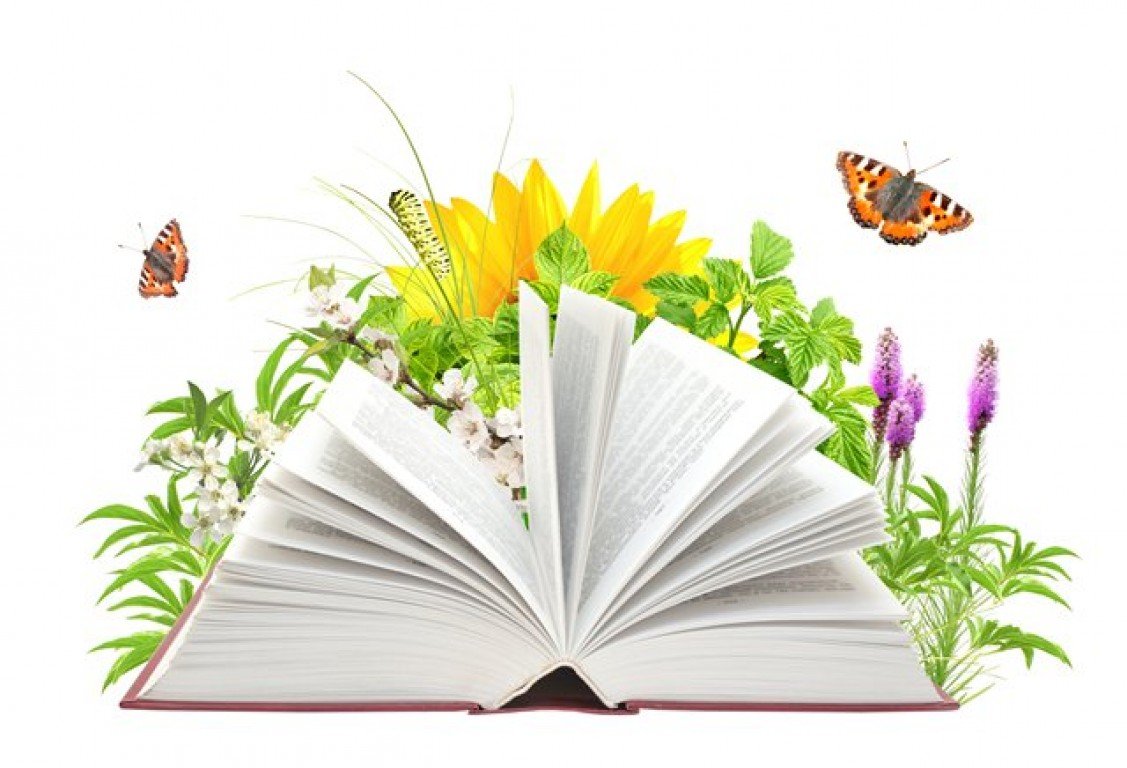 Составитель: О. М. Власовап. Бира, 2020г.ИНФОРМАЦИОННАЯ КАРТА ПРОГРАММЫАКТУАЛЬНОСТЬ ПРОГРАММЫ	Летом главная задача заключается в том, чтобы охватить содержательным отдыхом как можно больше школьников, расширить их кругозор, научить творчеству, общению, бережному отношению к природе, привить любовь к книге.	Чем заполнить свободное время  детей и подростков? Как сделать, чтобы  летом им было интересно с книгой? На решение этого вопроса направлена  данная  программа. 	В летней программе отражается все многообразие тематических направлений работы и форм проведения мероприятий. составлена с учетом специфики различных возрастных категорий, что повышает интерес детей ко всем проводимым мероприятиям. 	Но лето – это не только чтение книг. Это и большая перемена, которая дана  ребятам для укрепления их здоровья, физической закалки. Поэтому с ними  будут проводиться и подвижные игры, создаваться игровые Она ситуации, которые они смогут перенести в повседневные игры с друзьями.Основания для разработки программы:- Конституция РФ- Закон РФ “Об образовании”- Конвенция ООН о правах ребенка- ФЗ «Об основных гарантиях прав ребёнка в Российской  Федерации» от 24.07. 1998 г. № 124 - ФЗ- Трудовой кодекс РФ.- Приказ директора школы «Об организации летнего отдыха обучающихся».-  «Положение об организации образовательного процесса с использованием электронного обучения и дистанционных образовательных технологий в МБОУ СОШ №24», протокол №  от  2020 года.ЦЕЛЬ ПРОГРАММЫ	Привлечение детей  в дни летних каникул к чтению, организация досуга детей и формирование у юных читателей ценности и значимости чтения как источника новых знаний о мире и о себе.ЗАДАЧИ ПРОГРАММЫ способствовать формированию и расширению читательского кругозора;способствовать развитию читательского интереса через индивидуальные и творческие формы работы;закрепление роли книги и чтения в саморазвитии юного читателя;руководство внеклассным чтением детей.	Программа каникулярного отдыха направлена на создание оптимальных условий обеспечивающих:Полноценный отдых детей, их оздоровление;Сохранение непрерывности воспитательного и образовательного процесса в летний каникулярный период;Повышение уровня развития детей через познавательную деятельность.Целевая группа:Учащиеся 1-8 классов в возрасте от 7 до 15 лет.                                          Сроки реализации. По продолжительности программа является краткосрочной: 01.06.20-22.06.20Принципы реализации программы:1. Принцип гуманизации отношений: построение всех отношений на основе уважения и доверия.2.  Принцип сотрудничества: отношения взрослых и детей на основе совместного интереса и деятельности, которое позволяет воспитаннику лагеря почувствовать себя творческой личностью.3. Принцип демократичности: массовость и добровольность в предлагаемых видах и формах свободного времени; участие детей в реальном самоуправлении.4. Принцип комплексности: единство оздоровительной и воспитательной работы с детьми, взаимосвязь с семьёй и социальными институтами.5. Принцип  дифференциации: дифференциация интересов детей с учётом уровня их потребностей. Отбор содержания, форм и методов воспитания в соотношении с индивидуально-психологическими особенностями детей.6. Принцип  творческой индивидуальности: личностно-ориентированный подход к организации коллективной жизнедеятельности лагеря, признание личности как социальной ценности.Механизм реализации программы.  Организационно - подготовительный этап (май)   - Разработка программы летнего  профильного отряда  «Страна Читалия на планете Лето»    - Подготовка методического материала и литературы в соответствии с программой ;Этап реализации программы (1-22 июня)    - Встреча детей, проведение диагностики по выявлению лидерских, организаторских и творческих способностей;   - Запуск программы;   - Формирование органов самоуправления;   - Знакомство с правилами жизнедеятельности лагеря.   - Реализация основной идеи смены;   - Вовлечение детей в различные виды коллективно-творческих дел.Итогово - аналитический этап (22 июня)   - Подведение итогов смены.Ожидаемый результатДЛЯ УЧАСТНИКА  ПРОГРАММЫ:Организация полноценного отдыха детей;Создание условий для оздоровления детей, их духовного, экологического, эстетического, патриотического  и нравственного развития. Расширение кругозора детей, развитие их организаторских, творческих  способностей;Укрепление дружбы и сотрудничества между детьми разных возрастов, социального положения;ДЛЯ ПЕДАГОГА:Сохранение непрерывности образовательного и воспитательного  процесса в летний каникулярный периодСнижение темпа роста негативных социальных явлений среди детей; Творческий рост педагога.Критерии результативности Отсутствие правонарушений среди учащихся за  период реализации программы. Положительные отзывы родителейКритерии эффективности реализации программы	В течение смены проводятся различные диагностики, формы обратной связи, которые направлены на выявление степени удовлетворённости детьми от пребывания в лагере и изучение удовлетворённости педагогов собственной деятельностью в летнем лагере. 	В конце каждой недели проводится анализ качества и содержания своей работы по результатам обратной связи. В конце смены наглядно видно насколько плодотворной была работа и над чем необходимо работать. План дистанционной работы профильного отрядаНазвание Программа  летнего лагеря с дистанционным пребыванием детей «Страна Читалия на планете Лето ».Тематика  Организация  дистанционного  летнего досуга детей  в целях  их оздоровления и развития.Наименование организацииМуниципальное бюджетное общеобразовательное учреждение «Средняя общеобразовательная школа № 24 п. Бира»Адрес организацииЕАО, Облученский р-н, п. Бира,  ул.40 лет Победы, 13Телефон8(42666)38150    8(42666)38178Ф.И.О. руководителя организации Павлова Елена Петровна, директор МБОУ СОШ №24 Концепция программы В основе концепции летнего дистанционного лагеря - эффективно построенная система по самореализации личности ребенка через включение его в различные виды деятельности с целью стимулирования чтения и читательского творчестваЦель программыпривлечение детей  в дни летних каникул к чтению, организация досуга детей и формирование у юных читателей ценности и значимости чтения как источника новых знаний о мире и о себе. Задачи программы способствовать формированию и расширению читательского кругозора;способствовать развитию читательского интереса через индивидуальные и творческие формы работы;закрепление роли книги и чтения в саморазвитии юного читателя;руководство внеклассным чтением детей.Принципы программы 1. Принцип гуманизации отношений: построение всех отношений на основе уважения и доверия.2.  Принцип сотрудничества: отношения взрослых и детей на основе совместного интереса и деятельности, которое позволяет воспитаннику лагеря почувствовать себя творческой личностью.3. Принцип демократичности: массовость и добровольность в предлагаемых видах и формах свободного времени4. Принцип комплексности: единство оздоровительной и воспитательной работы с детьми, взаимосвязь с семьёй.5. Принцип  дифференциации: дифференциация интересов детей с учётом уровня их потребностей. Отбор содержания, форм и методов воспитания в соотношении с индивидуально-психологическими особенностями детей.6. Принцип  творческой индивидуальности: личностно-ориентированный подход к организации коллективной жизнедеятельности, признание личности как социальной ценности.Механизм реализацииОсновными методами организации деятельности являются:Коллективная творческая деятельность (КТД).Игра (сюжетно-ролевые, спортивные, интеллектуально-познавательные).Дистанционная кружковая работа, творческие мастерские.Виртуальные экскурсииМетодическое обеспечение программы возможность у каждого обучающегося доступа выхода в интернет-  наличие компьютера, планшета, смартфона у детейСборники сценариев и мероприятий, интернет-ресурсыДатаНаименование мероприятияФорма проведения1 июня «Почитаем, поиграем, отдохнём, лето с пользой проведем»Поляна веселых затей2  июня «Огонь: польза и вред»Час полезного совета3 июня«Сокровища нашего края»Краеведческая игра4 июня«Осторожно на воде»Видеоурок-предупреждение5 июня«Знакомые герои»Литературный коктейль6 июня «У Лукоморья дуб зеленый»Сказочное ассорти8 июня«Не теряем ни минуты, быть здоровым – это круто»Литературно-спортивный калейдоскоп9 июня«Соревнования  всезнаек»литературная игра-квест, по произведениям детских писателей 10 июня«В гостях у дедушки Крылова»Литературное обозрение11 июня«Славим тебя, Россия»Литературный марафон13 июня«Ребятам о зверятах» выставка-знакомство15 июня«Азбука пешехода»Викторина16 июня«Где бывал, что видал – на бумаге рисовал»Коллаж 17 июня«Новинки из книжной корзинки»Библиофреш18 июня«Рассказы и сказки В. Драгунского»Информина19 июня«101 спешит на помощь»Информационный микс20 июня«Фото с книгой»Фотоконкурс22 июня«Война – сломаные судьбы»Награждение детей по итогам смены.Час памяти22 июняЧас памяти22 июняЧас памяти